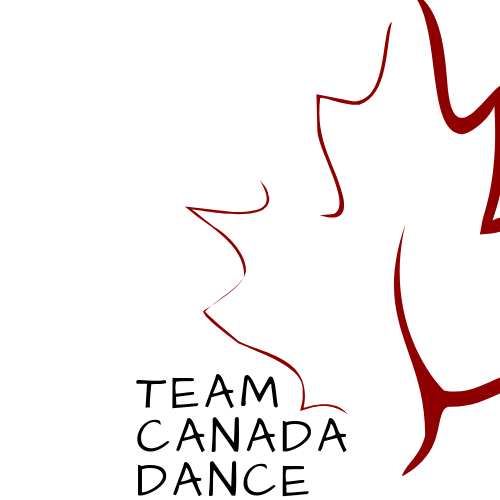 Dear Sir/Madam, A very talented member of your community has been chosen by TEAM CANADA DANCE to represent Canada at the official IDO World Tap Championships to be held in Riesa, Germany this November 26-30, 2019.  Auditions for Team Canada Dance brought some of the best dancers from across Canada to vie for a position to represent Canada at the prestigious event.The International Dance Organization (IDO), is a World Dance and Dance-Sport Federation with a membership of over 90 nations, representing more than 250,000 dancers, from six continents.  The best dancers from around the world will be competing for the World Championship title!  Please see www.ido-dance.com for more information about the championships.  In Canada, dance is not recognized as a sporting event, even though many of these dancers train up to 7x/week, are as flexible as any gymnast, as graceful as any figure skater and as dedicated as any Olympic athlete.  Dancers of our caliber train for many hours a week in order to represent our country with pride.  We are a non-profit organization and simply cannot get any funding for our Canadian dancers.  Each dancer is required to obtain their own sponsors as we have been unsuccessful in our attempt to receive any government support.  It is more difficult for Canadian dancers as not only do we have to travel across seas to attend the Championships, but many dancers in Europe are recognized by their Olympic Committees when they win a Gold medal at these Championships.  Our Canadian dancers are not considered athletes and are therefore not recognized.  Our choreographers not only produce world level choreography, but they also strongly emphasize good sportsmanship and value being the proud ambassadors that they are for Canada.Each dancer must raise $3,750 CDN each (converted to Euros)  to cover all travel , hotel, rehearsal and entry fees.  Additionally, they must pay for their own costumes, and choreography.  Any amount that you can donate to help sponsor this very talented dancer from your community would be VERY MUCH APPRECIATED!  Please find enclosed a letter from the Team Canada Dance member describing what dancing at the World Championships means to them.If you have any questions regarding the World Championships or the official Team Canada Dance, please contact Mrs. Bonnie Dyer, Team Canada Dance National Director at bonnie@cdo-online.org.  We also invite you to check out our website at www.teamcanadadance.ca.  Further information about the Commonwealth Cup can be found on www.commonwealthdancecup.com.Please make any sponsorship cheques payable to the dancer that you are helping to sponsor.  100% of what you are donating goes directly to the dancer for their participation to represent Canada on the world stage!  We offer to feature your logo in our social media and on our website as a thank you for your generous donation and receipts are available.Thank you for your time and interest in helping the youth of Canada to be represented at this prestigious dance event!Yours Truly, Bonnie DyerBonnie DyerTeam Canada Dance National Director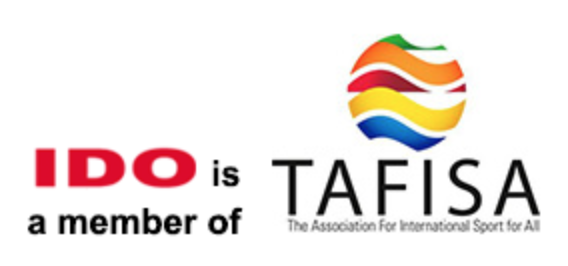 bonnie@cdo-online.org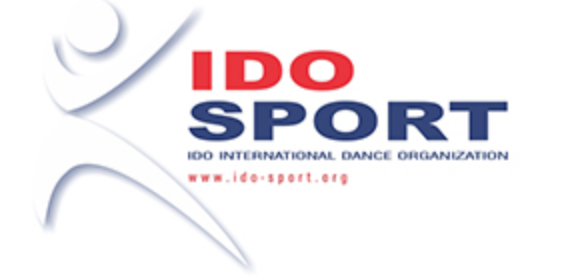 www.teamcanadadance.ca“Nothing is more thrilling than to stand on the podium representing Canada and hearing the National Anthem playing as our flag is raised!” - Team Canada Dancer. Thank you for helping this dream come true!